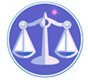 【更新】2019/1/7【編輯著作權者】黃婉玲（建議使用工具列--〉檢視--〉文件引導模式/功能窗格）（參考題庫~本文只收錄部份頁面,且部份無法超連結其他位置及檔案）《《土地政策申論題庫彙編》共51單元》》【其他科目】。S-link123總索引。01警察&海巡考試。02司法特考&專技考試。03公務人員考試☆★各年度考題★☆　　　　　　　　　　　　　　　　　　　　　　　　　　　　　　　　　　　　　　　　　　　回目錄(1)〉〉回首頁〉〉103年(2)10301。（1）103年公務人員高等考試三級考試。地政103年公務人員高等考試三級考試試題 24070【類科】地政【科目】土地政策【考試時間】2小時　　一、近年來由於都會地區房價高漲，一般民眾購屋困難，因此引發許多房市改革的議論。在我國自用住宅持有率已經相當高的情形下，當前的主要住宅問題何在？政府要如何透過土地政策來解決當前主要的居住問題？試分別分析說明之。（25分）　　二、經由「看見台灣」紀錄片的揭露，臺灣許多邊際土地或環境敏感地區的土地有過度開發之虞。若以傳統的觀念來看，邊際土地開發使用能夠產生的剩餘極為有限，通常非不得已才會被開發使用，但現在卻形成違法且過度開發使用的現象。試針對此一現象予以合理詮釋，並提出對策。（25分）　　三、何謂仕紳化（gentrification）？仕紳化的原因為何？仕紳化對於土地利用有何影響？試分別說明之。（25分）　　四、我國憲法對於土地政策有何規範？近來有房屋土地合併課稅之主張，請問這項主張與憲法所規範之土地課稅理念有無不同？試抒己見。（25分）　　　　　　　　　　　　　　　　　　　　　　　　　　　　　　　　　　　　　　　　　　　回目錄(1)〉〉回首頁〉〉102年(3)10201。（1）102年公務人員高等考試三級考試。地政102年公務人員高等考試三級考試試題33670【類科】地政【科目】土地政策【考試時間】2小時　　一、近年來政府推出了「青年安心成家購屋優惠貸款」的措施，來解決民眾購屋困難的問題。不過，受到既有每戶優惠貸款的最高額度500 萬元的限制，部分購屋者仍然無足夠的購屋款，因此近日有提高最高貸款額度為700 萬元及貸款年限延長為40年的議論。請問，優惠低利房貸、提高貸款額度及延長貸款政策與資本迴路（thecircuit of capital）有何關係？前述政策對房地產市場、購屋居住者、經營房地產之財團及政府各有何效果？試分別申論之。（25分）　　二、為了解決農村發展的問題，政府通過了農村再生條例，設置基金來誘發農村的發展。試分析農村再生對於農村空間均衡發展及農地利用可能產生什麼樣的衝擊？（25分）　　三、「國土計畫法」（草案）自民國 82年推動立法，已數次送立法院審議，但皆未通過，造成國土計畫體制上的缺口。雖然，行政部門仍嘗試擬定新版本之「國土計畫法」（草案），再送請立法院審查，但迄無具體進展。國土計畫的制訂應掌握臺灣國土面對的重要議題（挑戰），才能確立計畫目標。此外，國土計畫亦應能解決既有體制運作所產生的問題。請分析臺灣國土空間面對那些挑戰？又，現行國土計畫體制的施行造成那些問題？（25分）　　四、1970年代末，為解決城市發展所造成的實質問題，出現了以問題為導向的規劃思潮，其中針對「全球生態危機與永續發展」的問題，發展出透過城市規劃發揮保護特定環境的重要作用。臺灣的大城市皆有保護區的劃設，但保護區保存不易，致使都市計畫管制失控，甚至必須以就地合法解決問題。請分析都市保護區的功能及劃設保護區的重要性。又，將城市保護區內土地違法使用加以就地合法，會造成什麼問題？（25分）　　　　　　　　　　　　　　　　　　　　　　　　　　　　　　　　　　　　　　　　　　　回目錄(4)〉〉回首頁〉〉10202。（4）102年公務人員升官等薦任考試試題。地政102年公務人員升官等考試試題23640【等別(級)】薦任【類科（別)】地政【科目】土地政策【考試時間】2小時　　一、101年7月監察院糾正案指出，「99年底我國都市計畫人口數計25,183,307人，惟現況人口數僅18,407,736人，二者相差近678萬人，可見不少都市計畫人口是虛擬的，或虛胖的」。試問：我國都市計畫預估的人口數為何會那麼的浮誇？各級都市計畫委員會為何無法發揮其應有之功能？請論述之。（25分）　　二、論者指出，臺灣的土地政策充斥了附庸及邊緣性格，欠缺自己的相對自主性。請問：若是由國民政府來臺之後的歷史發展角度視之，臺灣的土地政策分別是在為誰服務？未來要如何改變？請論述之。（25分）　　三、若由都市政治經濟學的角度分析，請問誰是形塑臺灣都會空間的主體？現階段地方自發性社會團體（或稱為民眾部門）是否擁有力量來與之相對抗？為什麼？請論述之。（25分）　　四、上世紀晚期，在英美強國的影響之下，新自由主義（neo-liberalism）已經逐漸成為強勢的意識型態（或稱之為新右派）。請問：何謂新自由主義？在新自由主義的影響之下，我國的都市及區域計畫出現了什麼樣的變化？政府在這當中扮演了什麼樣的角色？請論述之。（25分）。107年(2)。106年(4)。105年(3)。104年(4)。103年(2)。102年(3)。101年(3) *。100年(3)。99年(2)。98年(3)。97年(3)。96年(4)。95年(2)。94年(5)。93年(2)。92年(5)。91年(1)。107年(2)。106年(4)。105年(3)。104年(4)。103年(2)。102年(3)。101年(3) *。100年(3)。99年(2)。98年(3)。97年(3)。96年(4)。95年(2)。94年(5)。93年(2)。92年(5)。91年(1)。107年(2)。106年(4)。105年(3)。104年(4)。103年(2)。102年(3)。101年(3) *。100年(3)。99年(2)。98年(3)。97年(3)。96年(4)。95年(2)。94年(5)。93年(2)。92年(5)。91年(1)（1）公務人員高等考試三級考試。地政。107年。106年。105年。104年*。103年。102年。101年。100年。99年*。98年。97年。96年。95年。94年。93年。92年（2）特種考試交通事業鐵路人員考試*。高員三級。地政。105年。101年。100年。97年（3）特種考試地方政府公務人員三等考試。地政。107年。106年。105年。104年。103年*。102年。101年。100年。99年。98年。97年。96年*。95年。94年-1。94年-2。93年。92年。91年（4）公務人員升官等01薦任&02簡任考試。地政。106年01。106年02*。104年01。104年02。102年01。100年01。98年01*。96年01。96年02。94年01。94年02。92年01。92年02（5）國軍上校以上軍官轉任公務人員考試。地政。92年